ОТЧЕТо реализации муниципальной программы «Совершенствование муниципального управления в городе Череповце» на 2023-2028 годыОтветственный исполнитель: Мэрия города (управление муниципальной службы и кадровой политики мэрии)Отчетный период: 01.01.2023-31.12.2023 Дата составления отчета: 19 февраля 2024 годаОтветственный за подготовку отчета: заместитель начальника управления муниципальной службы и кадровой политики мэрии, начальник отдела развития муниципального управления – Иванова Янина Вячеславовна, тел. 77 10 20, e-mail: Y_Ivanova@cherepovetscity.ru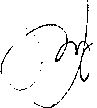 Начальник управления муниципальной службы и кадровой политики мэрии			___________________	Н.Н. Тугаринова								(подпись)Конкретные результаты реализации муниципальной программы, достигнутые за 2023 год, сведения о достижении значений целевых показателей (индикаторов) муниципальной программыМуниципальная программа «Совершенствование муниципального управления в городе Череповце» на 2023-2028 годы», утверждена постановлением мэрии города от 31.10.2022 № 3169 с изменениями и дополнениями (далее – муниципальная программа, Программа), разработана с целью эффективного функционирования системы муниципального управления.В муниципальной программе реализуются подпрограммы: - Подпрограмма 1 «Создание условий для выполнения органами местного самоуправления своих полномочий, обеспечения деятельности муниципальных учреждений» (далее – Подпрограмма 1);- Подпрограмма 2 «Развитие муниципальной службы в мэрии города Череповца» (далее – Подпрограмма 2);- Подпрограмма 3 «Обеспечение защиты прав и законных интересов граждан, общества, государства от угроз, связанных с коррупцией» (далее – Подпрограмма 3);- Подпрограмма 4 «Совершенствование процессов предоставления государственных и муниципальных услуг, в том числе на базе многофункционального центра предоставления государственных и муниципальных услуг» (далее – Подпрограмма 4);- Подпрограмма 5 «Развитие муниципальных цифровых технологий» (далее – Подпрограмма 5).В 2023 году в разрезе основных задач Программы были достигнуты следующие результаты реализации Программы:1. В рамках решения задачи «Организация содержания и развития имущественного комплекса, предназначенного для функционирования органов местного самоуправления и муниципальных учреждений, а также материально-технического, автотранспортного обеспечения деятельности органов местного самоуправления, муниципальных учреждений»:- уровень материально-технического обеспечения деятельности органов местного самоуправления, муниципальных учреждений составил 97,07%.2. В рамках решения задачи «Формирование и эффективное использование кадрового потенциала в системе муниципального управления» обеспечены условия для профессионального развития муниципальных служащих путем обеспечения права каждого муниципального служащего на повышение квалификации и профессиональный рост: - кадровая защищенность руководящих должностей муниципальной службы (высшие, главные должности муниципальной службы), должностей руководителей муниципальных предприятий и учреждений составила – 100 %;- количество муниципальных служащих мэрии города на тысячу жителей города составило – 1,12 ед.; - мэрия города обеспечена квалифицированными кадрами на 95,8%.3. В рамках решения задачи «Создание механизмов эффективного противодействия коррупционным проявлениям, обеспечение защиты прав и законных интересов граждан, общества, государства от угроз, связанных с коррупцией»:- оценка горожанами доверия к муниципальной власти составила 59,7 баллов;4. В рамках решения задачи «Обеспечение ускоренного внедрения цифровых технологий в сфере муниципального управления» обеспечена доля граждан, проживающих на территории города, удовлетворенных качеством и доступностью предоставления муниципальных услуг и составила 96,97%.5. В рамках задачи «Создание устойчивой и безопасной информационно-технической и телекоммуникационной инфраструктуры в целях внедрения цифровых технологий в сфере муниципального управления» интегральный коэффициент развития информационных технологий города составил – 1,01. Результаты реализации Подпрограммы 1:- своевременное исполнение заявок на автотранспортное обслуживание составило 97,2%;- исполнение плана ремонтов помещений, занимаемых органами местного самоуправления и работниками муниципальных учреждений, на текущий год составила 100%; - оценка материально-технического обеспечения рабочих мест муниципальными служащими органов местного самоуправления, работниками муниципальных учреждений по результатам анкетирования составила 4,7 баллов.Результаты реализации Подпрограммы 2:- текучесть кадров в органах мэрии города составила 17,92%;- доля муниципальных служащих мэрии города, прошедших обучение, принявших участие в мероприятиях, направленных на профессиональное развитие, составила 60,7%;- сохранена доля муниципальных служащих, руководителей муниципальных учреждений, предприятий успешно аттестованных, от числа муниципальных служащих, руководителей муниципальных учреждений, предприятий, прошедших аттестацию в соответствующем году, на уровне 100%;- в отчетном периоде на 2 вакантные должности из списка должностей, на которые сформирован резерв управленческих кадров, назначено 2 человека из резерва управленческих кадров мэрии города;- должности, на которые сформирован резерв, обеспечены наличием не менее одного кандидата в кадровый резерв;- органами мэрии города в полном объеме выполняются возложенные на них полномочия. Результаты реализации Подпрограммы 3:- доля проектов муниципальных нормативных правовых актов, в которых были выявлены коррупциогенные факторы, составила 6,1%;- муниципальные служащие в соответствии с перечнем должностей в полном составе своевременно сдали сведения о доходах, расходах, об имуществе и обязательствах имущественного характера;- выявлено 18 фактов несоблюдения муниципальными служащими требований к служебному поведению и урегулированию конфликта интересов.Результаты реализации Подпрограммы 4:- в соответствии с планом перевода муниципальных услуг в электронный вид на текущий год одна муниципальная услуга переведена в электронный вид за счет средств городского бюджета, возможность получения муниципальных услуг в электронном виде реализована на 96,36%;- доля массовых социально значимых муниципальных услуг, доступных в электронном виде, предоставляемых с использованием Единого портала государственных и муниципальных услуг (функций) достигла уровня 60,38%;- доля граждан, использующих механизм получения муниципальных услуг в электронной форме, увеличена до 88,51%;- обеспечено предоставление 92,95% муниципальных услуг без нарушения регламентного срока при оказании услуг в электронном виде;- обеспечено 5,02 часов работы каждого окна приема заявителей в МБУ «МФЦ в г. Череповце» в день;- муниципальное задание по МБУ «МФЦ в г. Череповце» выполнено в полном объеме;- уровень удовлетворенности заявителей качеством и доступностью предоставления государственных и муниципальных услуг в МБУ «МФЦ в г. Череповце» достиг уровня 99,99%.Результаты реализации Подпрограммы 5:- обеспечено увеличение внутренних затрат на развитие цифровых технологий;- муниципальное задание по МАУ «ЦМИРиТ» выполнено в полном объеме;- обеспечено функционирование 23 бесплатных зон «WiFi» в местах массового скопления граждан, парках и скверах города Череповца;- оценка состояния информационно-технической и телекоммуникационной инфраструктуры потребностям и требованиям используемых информационных систем в органах местного самоуправления и муниципальных учреждений города, обслуживаемых МАУ «ЦМИРиТ», составила 4,5 баллов;- осуществлен переход на отечественное программное обеспечение на 80%;- информационная безопасность органов местного самоуправления и муниципальных учреждениях города, обслуживаемых МАУ «ЦМИРиТ», обеспечена в соответствии с требованиями, установленными на федеральном уровне;- надежность и бесперебойность работы информационных систем и ресурсов поддерживалась на уровне 99,95%;- доля электронного документооборота в органах местного самоуправления сохранена на уровне 80%.Сведения о достижении значений целевых показателей (индикаторов) муниципальной программы и методике их расчета за 2023 год представлены в таблице 1.Непосредственные результаты реализации основных мероприятий муниципальной программы/подпрограмм за 2023 годСведения о степени выполнения основных мероприятий муниципальной программы, подпрограмм представлены в таблице 2. III. Результаты использования бюджетных ассигнований городского бюджета и иных средств на реализацию муниципальной программы за отчетный финансовый годОтчет об использовании бюджетных ассигнований городского бюджета, а также информация о расходах городского, федерального, областного бюджетов, внебюджетных источников на реализацию целей муниципальной программы за отчетный период представлены в таблицах 3 и 4.IV. Информация о внесенных ответственным исполнителем в 2023 году изменениях в муниципальную программу В течение отчетного периода в муниципальную программу были внесены следующие изменения:1. Постановлением мэрии города от 17.03.2023 № 707 изменены бюджетные ассигнования в рамках основного мероприятия «Создание и материально-техническое обеспечение рабочих мест муниципальных служащих органов местного самоуправления, работников муниципальных учреждений» подпрограммы 1.2. Постановлением мэрии города от 14.04.2023 № 1038:2.1. изменены и перераспределены бюджетные ассигнования в рамках основных мероприятий: «Создание и материально-техническое обеспечение рабочих мест муниципальных служащих органов местного самоуправления, работников муниципальных учреждений» подпрограммы 1; «Развитие муниципальных цифровых технологий» подпрограммы 5.2.2. увеличены средства внебюджетных источников в рамках основного мероприятия «Развитие муниципальных цифровых технологий» подпрограммы 5.3. Постановлением мэрии города от 04.08.2023 № 2297:3.1. изменены и перераспределены бюджетные ассигнования в рамках основных мероприятий:«Создание и материально-техническое обеспечение рабочих мест муниципальных служащих органов местного самоуправления, работников муниципальных учреждений» подпрограммы 1; «Развитие муниципальной службы в мэрии города Череповца» подпрограммы 2;«Обеспечение защиты прав и законных интересов граждан, общества, государства от угроз, связанных с коррупцией» подпрограммы 3;«Совершенствование процессов предоставления государственных и муниципальных услуг, в том числе на базе многофункционального центра предоставления государственных и муниципальных услуг» подпрограммы 4;«Развитие муниципальных цифровых технологий» подпрограммы 5.3.2. изменена на 2023 год субвенция на осуществление отдельных государственных полномочий по организации деятельности МБУ «МФЦ в г. Череповце».3.3. увеличены средства внебюджетных источников в рамках основного мероприятия «Развитие муниципальных цифровых технологий» подпрограммы 5.4. Постановлением мэрии города от 28.09.2023 № 2761:4.1. изменены и перераспределены бюджетные ассигнования в рамках основных мероприятий:«Создание и материально-техническое обеспечение рабочих мест муниципальных служащих органов местного самоуправления, работников муниципальных учреждений» подпрограммы 1;«Развитие муниципальной службы в мэрии города Череповца» подпрограммы 2;«Развитие муниципальных цифровых технологий» подпрограммы 5.4.2. Перераспределены внутри мэрии города на 2023 год бюджетные ассигнования для отнесения в муниципальную программу непрограммных расходов на основное мероприятие «Обеспечение выполнения органами мэрии города полномочий в соответствии с действующим законодательством и положениями об органах мэрии города». В связи с чем в паспорт подпрограммы 2 добавлены соисполнители, ожидаемый результат от реализации вновь введенного мероприятия. Также разработан целевой показатель «Доля выполненных органами мэрии города возложенных полномочий», методика его расчета и рассчитаны значения целевого показателя на 2023-2028 года.4.3. увеличены средства внебюджетных источников в рамках основного мероприятия «Совершенствование процессов предоставления государственных и муниципальных услуг, в том числе на базе многофункционального центра предоставления государственных и муниципальных услуг» подпрограммы 4.5. Постановлением мэрии города от 03.11.2023 № 3191:5.1. изменены бюджетные ассигнования Программы/подпрограмм в связи с доведением финансовым управлением мэрии города прогнозных объемов бюджетных ассигнований по действующим и принимаемым расходным обязательствам на 2024 год и плановый период 2025 и 2026 годов в соответствии с протоколом заседания экспертного совета по бюджету и экономической политике в городе от 02.10.2023.5.2. частично устранены замечания, выявленные в период проведения экспертизы контрольно-счетной палатой города Череповца.6. Постановлением мэрии города от 01.12.2023 № 3516:6.1. увеличены бюджетные ассигнования в связи с доведением финансовым управлением мэрии города прогнозных объемов субвенций, предусмотренных в проекте областного бюджета на 2024 год и плановый период 2025 и 2026 годов, на осуществление отдельных государственных полномочий в рамках основных мероприятий:«Развитие муниципальной службы в мэрии города Череповца» подпрограммы 2;«Совершенствование процессов предоставления государственных и муниципальных услуг, в том числе на базе многофункционального центра предоставления государственных и муниципальных услуг» подпрограммы 4.7. Постановлением мэрии города от 22.12.2023 № 3841:7.1. изменены и перераспределены бюджетные ассигнования в рамках основных мероприятий:«Создание и материально-техническое обеспечение рабочих мест муниципальных служащих органов местного самоуправления, работников муниципальных учреждений» подпрограммы 1;«Развитие муниципальной службы в мэрии города Череповца» подпрограммы 2;«Совершенствование процессов предоставления государственных и муниципальных услуг, в том числе на базе многофункционального центра предоставления государственных и муниципальных услуг» подпрограммы 4;«Развитие муниципальных цифровых технологий» подпрограммы 5.7.2. изменены средства внебюджетных источников в рамках основных мероприятий:«Совершенствование процессов предоставления государственных и муниципальных услуг, в том числе на базе многофункционального центра предоставления государственных и муниципальных услуг» подпрограммы 4;«Развитие муниципальных цифровых технологий» подпрограммы 5.7.3. устранены замечания, выявленные в период проведения экспертизы контрольно-счетной палатой города Череповца в полном объеме.7.4. для вновь введенных с 01.01.2024 целевых показателей (индикаторов) по подпрограмме 1 разработаны методики расчета значений показателей и произведен расчет значений показателей на 2024-2028 года.V. Сведения о результатах оценки эффективности муниципальной программы за отчетный финансовый годВ соответствии с произведенными расчетами согласно методике оценки эффективности реализации муниципальной программы:- индекс эффективности En = 95,3%:Пэф = (105,5+100,0+95,5+97,8+114,8+107,7+101,0+97,2+100,0+102,20+41,90++101,2+100,0+100,0+200,0+41,0+100,0+0,0+25,0+110,6+103,0+94,8+77,2+106,0++111,1+89,3+100,0+100,0+94,1+102,0+129,3+100,0)/32=3048,33/32=95,3%.Таким образом, уровень эффективности реализации муниципальной программы оценивается как высокий.- индекс степени достижения запланированного уровня затрат ЭБ=99,6%:.VI. Мероприятия внутреннего и внешнего муниципального финансового контроля в отношении муниципальной программыМероприятия внутреннего и внешнего муниципального финансового контроля в отношении муниципальной программы в 2023 году не проводились.VII. Сведения об участии в сфере реализации муниципальнойпрограммы в 2023 году в федеральных целевых, программах,государственных программах Российской Федерации, Вологодской области,а также в конкурсах, проектах, программах, мероприятиях и иных специальныхмеханизмах отбора с целью привлечения дополнительных средствВ отчетном году принималось участие в реализации мероприятий государственной программы «Совершенствование государственного управления в Вологодской области», утвержденной постановлением Правительства Вологодской области от 07.10.2019 № 939, Подпрограммы 4 «Снижение административных барьеров и повышение доступности государственных услуг, в том числе на базе многофункциональных центров».VIII. Сведения о планируемых до конца текущего финансового года изменениях в муниципальной программе Изменения требуются в части уточнения значений объемов финансирования мероприятий муниципальной программы на 2024 год, а также корректировка методики расчета значения целевого показателя (индикатора) «Доля электронного документооборота в органах местного самоуправления» в части устранения технической ошибки.Таблица 1Сведения о достижении значений целевых показателей (индикаторов) муниципальной программыТаблица 2Сведения о степени выполнения основных мероприятий муниципальной программы, подпрограммТаблица 3Отчет об исполнении бюджетных ассигнованийгородского бюджета на реализацию муниципальной программы 2 -  Перераспределение внутри мэрии города на 2023 год для отнесения в муниципальную программу непрограммных расходов на основное мероприятие «Обеспечение выполнения органами мэрии города полномочий в соответствии с действующим законодательством и положениями об органах мэрии города» осуществлено с 01.07.2023Таблица 4Информация о расходах городского, федерального, областного бюджетов, внебюджетных источниковна реализацию муниципальной программы№Наименование показателя (индикатора) ПрограммыСтепень достижения показателяЭффективное/неэффективное выполнение показателя12341.Уровень материально-технического обеспечения деятельности органов местного самоуправления, территориальной избирательной комиссии, муниципальных учреждений105,5Эффективное2.Кадровая защищенность руководящих должностей муниципальной службы (высшие, главные должности муниципальной службы), должностей руководителей муниципальных предприятий и учреждений100,0Эффективное3.Количество муниципальных служащих мэрии города на тысячу жителей города95,5Эффективное4.Обеспеченность кадрами мэрии города97,8Эффективное5.Оценка горожанами доверия к муниципальной власти114,8Эффективное6.Уровень удовлетворенности граждан качеством и доступностью предоставления муниципальных услуг107,7Эффективное7.Интегральный коэффициент развития информационных технологий города101,0Эффективное8.Доля исполненных заявок на автотранспортное обслуживание от общего количества поступивших заявок97,2Эффективное9.Доля объектов, находящихся в оперативном управлении учреждения, в которых проведен капитальный либо текущий ремонт, от запланированного количества100,0Эффективное10.Оценка материально – технического обеспечения рабочих мест муниципальными служащими органов местного самоуправления, работниками территориальной избирательной комиссии и муниципальных учреждений102,2Эффективное11.Текучесть кадров в мэрии города41,9Неэффективное12.Доля муниципальных служащих мэрии города, прошедших обучение, принявших участие в мероприятиях, направленных на профессиональное развитие101,2Эффективное13.Доля выполненных органами мэрии города возложенных полномочий100,0Эффективное14.Доля муниципальных служащих, руководителей муниципальных учреждений, предприятий успешно аттестованных, от числа муниципальных служащих, руководителей муниципальных учреждений, предприятий, прошедших аттестацию в соответствующем году100,0Эффективное15.Доля вакантных должностей, на которые сформирован резерв,  замещенных из резерва управленческих кадров города200,0Эффективное16.Доля проектов муниципальных нормативных правовых актов, в которых были выявлены коррупциогенные факторы41,0Неэффективное17.Доля муниципальных служащих, своевременно сдавших сведения о доходах, расходах, об имуществе и обязательствах имущественного характера, от общего количества муниципальных служащих, утвержденных перечнем должностей, при замещении которых предоставляются сведения100,0Эффективное18.Количество установленных фактов несоблюдения муниципальными служащими требований к служебному поведению и урегулированию конфликта интересов0,0Неэффективное19.Доля муниципальных услуг, переведенных в электронный вид, от общего числа, подлежащих переводу25,0Неэффективное20.Доля заявлений о предоставлении муниципальных услуг, поданных в электронной форме в органы местного самоуправления, в общем количестве заявлений о предоставлении муниципальных услуг, поданных в органы местного самоуправления, в отношении муниципальных услуг, переведенных в электронный вид110,6Эффективное21.Доля массовых социально значимых муниципальных услуг, доступных в электронном виде, предоставляемых с использованием Единого портала государственных и муниципальных услуг (функций), в общем количестве таких муниципальных услуг, предоставляемых в электронном виде103,0Эффективное22.Доля муниципальных услуг, предоставленных без нарушения регламентного срока при оказании услуг в электронном виде на Едином портале государственных и муниципальных услуг (функций) и (или) региональном портале государственных услуг94,8Неэффективное23.Среднее количество часов работы одного окна приема/выдачи документов в день в МБУ «МФЦ в г. Череповце»77,2Неэффективное24.Доля муниципальных услуг (работ), оказанных (выполненных) МБУ «МФЦ в г. Череповце», в объеме муниципальных услуг (работ), утвержденном муниципальным заданием106,0Эффективное25.Уровень удовлетворенности граждан качеством и доступностью предоставления государственных и муниципальных услуг в МБУ «МФЦ в г. Череповце»111,1Эффективное26.Увеличение внутренних затрат на развитие цифровых технологий за счет всех источников89,3Неэффективное27.Доля выполненных показателей муниципального задания МАУ «ЦМИРиТ»100,0Эффективное28.Оценка состояния информационно-технической и телекоммуникационной инфраструктуры органов местного самоуправления и муниципальных учреждений города, обслуживаемых МАУ «ЦМИРиТ»100,0Эффективное29.Выполнение плана по переходу на отечественное программное обеспечение94,1Неэффективное30.Сохранение доступности информационных систем в течение рабочего периода (процент времени доступности)102,0Эффективное31.Доля публичных пространств, обеспеченных свободным доступом в интернет, от общей доли публичных пространств129,3Эффективное32.Доля электронного документооборота в органах местного самоуправления 100,0Эффективное№п/пЦель, задача, направленная на достижение целиНаименование целевого показателя (индикатора) муниципальной программы, подпрограммыЕд. измеренияЗначение показателя (индикатора) муниципальной программы, подпрограммЗначение показателя (индикатора) муниципальной программы, подпрограммЗначение показателя (индикатора) муниципальной программы, подпрограммЗначение показателя (индикатора) муниципальной программы, подпрограммРасчет значения показателя (индикатора)Обоснование отклонения значения показателя (индикатора) на конец отчетного года, других изменений по показателям№п/пЦель, задача, направленная на достижение целиНаименование целевого показателя (индикатора) муниципальной программы, подпрограммыЕд. измерениягод, предшествующий отчетномуотчетный годотчетный годотчетный годРасчет значения показателя (индикатора)Обоснование отклонения значения показателя (индикатора) на конец отчетного года, других изменений по показателям№п/пЦель, задача, направленная на достижение целиНаименование целевого показателя (индикатора) муниципальной программы, подпрограммыЕд. измерениягод, предшествующий отчетномупланфакт% исполнения12345678910Цель: эффективное функционирование системы муниципального управленияЦель: эффективное функционирование системы муниципального управленияЦель: эффективное функционирование системы муниципального управленияЦель: эффективное функционирование системы муниципального управленияЦель: эффективное функционирование системы муниципального управленияЦель: эффективное функционирование системы муниципального управленияЦель: эффективное функционирование системы муниципального управленияЦель: эффективное функционирование системы муниципального управленияЦель: эффективное функционирование системы муниципального управленияЦель: эффективное функционирование системы муниципального управления1.Задача 1: организация содержания и развития имущественного комплекса, предназначенного для функционирования органов местного самоуправления и муниципальных учреждений, а также материально-технического, автотранспортного обеспечения деятельности органов местного самоуправления, территориальной избирательной комиссии и муниципальных учрежденийУровень материально-технического обеспечения деятельности органов местного самоуправления, муниципальных учреждений%86,249297,07105,5Умто=(97,2++100+94)/3==105,51Перевыполнение значения показателя относительно планового значения обусловлено высокой оценкой муниципальными служащими органов местного самоуправления и работниками муниципальных учреждений материально – технического обеспечения рабочих мест2.Задача 2: формирование и эффективное использование кадрового потенциала в системе муниципального управленияКадровая защищенность руководящих должностей муниципальной службы (высшие, главные должности муниципальной службы), должностей руководителей муниципальных предприятий и учреждений%100100100100,03.Задача 2: формирование и эффективное использование кадрового потенциала в системе муниципального управленияКоличество муниципальных служащих мэрии города на тысячу жителей городаед.1,09<1,071,1295,5Отклонение от планового значения показателя обусловлено снижением численности населения города. Рост численности муниципальных служащих отсутствует.4.Задача 2: формирование и эффективное использование кадрового потенциала в системе муниципального управленияОбеспеченность кадрами мэрии города%97,39895,897,8Отклонение от планового значения показателя обусловлено наличием вакантных должностей в органах мэрии с высокими требованиями к кандидатам (помощник мэра города, заместитель начальника отдела по эксплуатации территорий)5.Задача 3: создание механизмов эффективного противодействия коррупционным проявлениям, обеспечение защиты прав и законных интересов граждан, общества, государства от угроз, связанных с коррупциейОценка горожанами доверия к муниципальной властибалл57,25259,7114,8Показатель перевыполнен, данные по фактическому значению предоставляются по результатам социологического исследования, на которое влияет много субъективных и объективных причин6.Задача 4: обеспечение ускоренного внедрения цифровых технологий в сфере муниципального управленияУровень удовлетворенности граждан качеством и доступностью предоставления муниципальных услуг%96,3≥9096,97107,7Уу = (95,7++98,6+96,6)//3=96,97Показатель перевыполнен, данные по фактическому значению предоставляются из мониторинга качества предоставления муниципальных услуг, на которое влияет много субъективных и объективных причин7.Задача 5: создание устойчивой и безопасной информационно-технической и телекоммуникационной инфраструктуры в целях внедрения цифровых технологий в сфере муниципального управленияИнтегральный коэффициент развития информационных технологий городаиндекс0,9911,01101,0ИК = ((100/100)++(100/100) ++(96,36/100) ++(80/80) ++(88,51/80)/5)= =1,01Перевыполнение значения показателя относительно планового значения связано с перевыполнением показателя «Доля заявлений о предоставлении муниципальных услуг, поданных в электронной форме в органы местного самоуправления, в общем количестве заявлений о предоставлении муниципальных услуг, поданных в органы местного самоуправления, в отношении муниципальных услуг, переведенных в электронный вид» на 8,52 процентных пунктаПодпрограмма 1 «Создание условий для выполнения органами местного самоуправления своих полномочий, обеспечения деятельности муниципальных учреждений»Подпрограмма 1 «Создание условий для выполнения органами местного самоуправления своих полномочий, обеспечения деятельности муниципальных учреждений»Подпрограмма 1 «Создание условий для выполнения органами местного самоуправления своих полномочий, обеспечения деятельности муниципальных учреждений»Подпрограмма 1 «Создание условий для выполнения органами местного самоуправления своих полномочий, обеспечения деятельности муниципальных учреждений»Подпрограмма 1 «Создание условий для выполнения органами местного самоуправления своих полномочий, обеспечения деятельности муниципальных учреждений»Подпрограмма 1 «Создание условий для выполнения органами местного самоуправления своих полномочий, обеспечения деятельности муниципальных учреждений»Подпрограмма 1 «Создание условий для выполнения органами местного самоуправления своих полномочий, обеспечения деятельности муниципальных учреждений»Подпрограмма 1 «Создание условий для выполнения органами местного самоуправления своих полномочий, обеспечения деятельности муниципальных учреждений»Подпрограмма 1 «Создание условий для выполнения органами местного самоуправления своих полномочий, обеспечения деятельности муниципальных учреждений»Подпрограмма 1 «Создание условий для выполнения органами местного самоуправления своих полномочий, обеспечения деятельности муниципальных учреждений»Цель: создание оптимальных условий труда муниципальных служащих органов местного самоуправления, работников территориальной избирательной комиссии и муниципальных учреждений, содержание имущественного комплекса, предназначенного для функционирования органов местного самоуправления, территориальной избирательной комиссии и муниципальных учрежденийЦель: создание оптимальных условий труда муниципальных служащих органов местного самоуправления, работников территориальной избирательной комиссии и муниципальных учреждений, содержание имущественного комплекса, предназначенного для функционирования органов местного самоуправления, территориальной избирательной комиссии и муниципальных учрежденийЦель: создание оптимальных условий труда муниципальных служащих органов местного самоуправления, работников территориальной избирательной комиссии и муниципальных учреждений, содержание имущественного комплекса, предназначенного для функционирования органов местного самоуправления, территориальной избирательной комиссии и муниципальных учрежденийЦель: создание оптимальных условий труда муниципальных служащих органов местного самоуправления, работников территориальной избирательной комиссии и муниципальных учреждений, содержание имущественного комплекса, предназначенного для функционирования органов местного самоуправления, территориальной избирательной комиссии и муниципальных учрежденийЦель: создание оптимальных условий труда муниципальных служащих органов местного самоуправления, работников территориальной избирательной комиссии и муниципальных учреждений, содержание имущественного комплекса, предназначенного для функционирования органов местного самоуправления, территориальной избирательной комиссии и муниципальных учрежденийЦель: создание оптимальных условий труда муниципальных служащих органов местного самоуправления, работников территориальной избирательной комиссии и муниципальных учреждений, содержание имущественного комплекса, предназначенного для функционирования органов местного самоуправления, территориальной избирательной комиссии и муниципальных учрежденийЦель: создание оптимальных условий труда муниципальных служащих органов местного самоуправления, работников территориальной избирательной комиссии и муниципальных учреждений, содержание имущественного комплекса, предназначенного для функционирования органов местного самоуправления, территориальной избирательной комиссии и муниципальных учрежденийЦель: создание оптимальных условий труда муниципальных служащих органов местного самоуправления, работников территориальной избирательной комиссии и муниципальных учреждений, содержание имущественного комплекса, предназначенного для функционирования органов местного самоуправления, территориальной избирательной комиссии и муниципальных учрежденийЦель: создание оптимальных условий труда муниципальных служащих органов местного самоуправления, работников территориальной избирательной комиссии и муниципальных учреждений, содержание имущественного комплекса, предназначенного для функционирования органов местного самоуправления, территориальной избирательной комиссии и муниципальных учрежденийЦель: создание оптимальных условий труда муниципальных служащих органов местного самоуправления, работников территориальной избирательной комиссии и муниципальных учреждений, содержание имущественного комплекса, предназначенного для функционирования органов местного самоуправления, территориальной избирательной комиссии и муниципальных учреждений1.1.Задача 1.3: организация и осуществление транспортного обслуживания должностных лиц, муниципальных служащих органов местного самоуправления, работников территориальной избирательной комиссии, муниципальных учреждений;Задача 1.5: организация содержания и эксплуатации автотранспортных средств, находящихся в оперативном управлении учреждения, в соответствии с требованиями Правил эксплуатации подвижного состава автомобильного транспорта, их техническое обслуживание и ремонтИсполнение заявок на автотранспортное обслуживание%Х10097,297,2Невыполнение показателя обусловлено несвоевременной подачей заявок и как следствие отсутствие свободного транспорта в данный момент времени1.2.Задача 1.1: организация содержания, технического обслуживания и текущих ремонтов имущества, переданного в оперативное управление, обеспечение коммунальными услугами, услугами связи, охраны органов местного самоуправления, территориальной избирательной комиссии, муниципальных учреждений;Задача 1.2: эксплуатационный контроль за техническим состоянием зданий, сооружений, переданных в оперативное управлениеИсполнение плана ремонтов помещений, занимаемых органами местного самоуправления и работниками муниципальных учреждений, на текущий год%Х100100100,01.3.Задача 1.4: материально-техническое обеспечение рабочих мест органов местного самоуправления, территориальной избирательной комиссии, муниципальных учреждений, обеспечение сувенирной продукцией мероприятий, проводимых органами местного самоуправленияОценка материально – технического обеспечения рабочих мест муниципальными служащими органов местного самоуправления, работниками территориальной избирательной комиссии и муниципальных учрежденийбалл (1-5)4,84,64,7102,2-Данные формируются МАО «ЦКО» по итогам проведения анкетированияПодпрограмма 2 «Развитие муниципальной службы в мэрии города Череповца»Подпрограмма 2 «Развитие муниципальной службы в мэрии города Череповца»Подпрограмма 2 «Развитие муниципальной службы в мэрии города Череповца»Подпрограмма 2 «Развитие муниципальной службы в мэрии города Череповца»Подпрограмма 2 «Развитие муниципальной службы в мэрии города Череповца»Подпрограмма 2 «Развитие муниципальной службы в мэрии города Череповца»Подпрограмма 2 «Развитие муниципальной службы в мэрии города Череповца»Подпрограмма 2 «Развитие муниципальной службы в мэрии города Череповца»Подпрограмма 2 «Развитие муниципальной службы в мэрии города Череповца»Подпрограмма 2 «Развитие муниципальной службы в мэрии города Череповца»Цель: совершенствование муниципальной службы и повышение ее эффективности в мэрии города ЧереповцаЦель: совершенствование муниципальной службы и повышение ее эффективности в мэрии города ЧереповцаЦель: совершенствование муниципальной службы и повышение ее эффективности в мэрии города ЧереповцаЦель: совершенствование муниципальной службы и повышение ее эффективности в мэрии города ЧереповцаЦель: совершенствование муниципальной службы и повышение ее эффективности в мэрии города ЧереповцаЦель: совершенствование муниципальной службы и повышение ее эффективности в мэрии города ЧереповцаЦель: совершенствование муниципальной службы и повышение ее эффективности в мэрии города ЧереповцаЦель: совершенствование муниципальной службы и повышение ее эффективности в мэрии города ЧереповцаЦель: совершенствование муниципальной службы и повышение ее эффективности в мэрии города ЧереповцаЦель: совершенствование муниципальной службы и повышение ее эффективности в мэрии города Череповца2.1.Задача 2.4: совершенствование механизмов стимулирования муниципальных служащих;Задача 2.5: оптимизация структуры и штатной численности муниципальных служащих в соответствии со стратегическими целями развития города.Текучесть кадров в мэрии города%13,987,517,9241,9Высокий показатель текучести связан, исходя из анализа анкет увольняемых, со следующими причинами: - высокий объем работы;- уровень денежного содержания не соответствует объему работы;- поступило предложение о работе на более выгодных условиях.2.2.Задача 2.1: совершенствование организационных и правовых механизмов профессиональной служебной деятельности муниципальных служащих в целях повышения качества исполнения муниципальными служащими их должностных обязанностей;Задача 2.6: совершенствование механизмов стимулирования муниципальных служащихДоля муниципальных служащих мэрии города, прошедших обучение, принявших участие в мероприятиях, направленных на профессиональное развитие%60,2≥6060,7101,2Значение показателя выше планового значения на 1,17 процентный пункт в связи с увеличением количества онлайн-семинаров в режиме ВКС, веб-семинаров, проводимых в дистанционном формате департаментом государственного управления и кадровой политики области2.3.Задача 2.1: совершенствование организационных и правовых механизмов профессиональной служебной деятельности муниципальных служащих в целях повышения качества исполнения муниципальными служащими их должностных обязанностей;Задача 2.6: совершенствование механизмов стимулирования муниципальных служащихДоля выполненных органами мэрии города возложенных полномочий%Х100100100,02.4.Задача 2.2: внедрение современных методов оценки результатов служебной деятельности муниципальных служащихДоля муниципальных служащих, руководителей муниципальных учреждений, предприятий успешно аттестованных, от числа муниципальных служащих, руководителей муниципальных учреждений, предприятий, прошедших аттестацию в соответствующем году%100100100100,02.5.Задача 2.3: выявление муниципальных служащих с высоким потенциалом, их развитие;Задача 2.4: совершенствование механизмов формирования и использования резерва управленческих кадров городаДоля вакантных должностей, на которые сформирован резерв,  замещенных из резерва управленческих кадров города%100≥50100200,0В течение отчетного года существовало две вакантные должности из списка должностей, на которые сформирован резерв управленческих кадров. Все должности замещены из резерва.Подпрограмма 3 «Обеспечение защиты прав и законных интересов граждан, общества, государства от угроз, связанных с коррупцией»Подпрограмма 3 «Обеспечение защиты прав и законных интересов граждан, общества, государства от угроз, связанных с коррупцией»Подпрограмма 3 «Обеспечение защиты прав и законных интересов граждан, общества, государства от угроз, связанных с коррупцией»Подпрограмма 3 «Обеспечение защиты прав и законных интересов граждан, общества, государства от угроз, связанных с коррупцией»Подпрограмма 3 «Обеспечение защиты прав и законных интересов граждан, общества, государства от угроз, связанных с коррупцией»Подпрограмма 3 «Обеспечение защиты прав и законных интересов граждан, общества, государства от угроз, связанных с коррупцией»Подпрограмма 3 «Обеспечение защиты прав и законных интересов граждан, общества, государства от угроз, связанных с коррупцией»Подпрограмма 3 «Обеспечение защиты прав и законных интересов граждан, общества, государства от угроз, связанных с коррупцией»Подпрограмма 3 «Обеспечение защиты прав и законных интересов граждан, общества, государства от угроз, связанных с коррупцией»Подпрограмма 3 «Обеспечение защиты прав и законных интересов граждан, общества, государства от угроз, связанных с коррупцией»Цель: формирование в обществе нетерпимости к коррупционному поведению, осуществление мер по противодействию коррупции, обеспечивающих ее предупреждение в сфере муниципального управленияЦель: формирование в обществе нетерпимости к коррупционному поведению, осуществление мер по противодействию коррупции, обеспечивающих ее предупреждение в сфере муниципального управленияЦель: формирование в обществе нетерпимости к коррупционному поведению, осуществление мер по противодействию коррупции, обеспечивающих ее предупреждение в сфере муниципального управленияЦель: формирование в обществе нетерпимости к коррупционному поведению, осуществление мер по противодействию коррупции, обеспечивающих ее предупреждение в сфере муниципального управленияЦель: формирование в обществе нетерпимости к коррупционному поведению, осуществление мер по противодействию коррупции, обеспечивающих ее предупреждение в сфере муниципального управленияЦель: формирование в обществе нетерпимости к коррупционному поведению, осуществление мер по противодействию коррупции, обеспечивающих ее предупреждение в сфере муниципального управленияЦель: формирование в обществе нетерпимости к коррупционному поведению, осуществление мер по противодействию коррупции, обеспечивающих ее предупреждение в сфере муниципального управленияЦель: формирование в обществе нетерпимости к коррупционному поведению, осуществление мер по противодействию коррупции, обеспечивающих ее предупреждение в сфере муниципального управленияЦель: формирование в обществе нетерпимости к коррупционному поведению, осуществление мер по противодействию коррупции, обеспечивающих ее предупреждение в сфере муниципального управленияЦель: формирование в обществе нетерпимости к коррупционному поведению, осуществление мер по противодействию коррупции, обеспечивающих ее предупреждение в сфере муниципального управления3.1.Задача 3.1: повышение уровня антикоррупционной компетентности в органах местного самоуправленияДоля проектов муниципальных нормативных правовых актов, в которых были выявлены коррупциогенные факторы%6,72,56,141,0За отчетный год выявлено 13 коррупциогенных фактора в 213 проектах НПА, все коррупциогенные факторы исключены3.2.Задача 3.1: повышение уровня антикоррупционной компетентности в органах местного самоуправленияДоля муниципальных служащих, своевременно сдавших сведения о доходах, расходах, об имуществе и обязательствах имущественного характера, от общего количества муниципальных служащих, утвержденных перечнем должностей, при замещении которых предоставляются сведения%100100100100,03.3.Задача 3.2: совершенствование правовых основ и организационных механизмов предотвращения и выявления конфликта интересовКоличество установленных фактов несоблюдения муниципальными служащими требований к служебному поведению и урегулированию конфликта интересовабс.число150180,0-В связи с тем, что в отчетном году выявлено 18 нарушений достоверности и полноты сведений о доходах, расходах, об имуществе и обязательствах имущественного характера, представленных муниципальными служащими в отношении себя и членов своей семьи, показатель не выполненПодпрограмма 4 «Совершенствование процессов предоставления государственных и муниципальных услуг, в том числе на базе многофункционального центра предоставления государственных и муниципальных услуг»Подпрограмма 4 «Совершенствование процессов предоставления государственных и муниципальных услуг, в том числе на базе многофункционального центра предоставления государственных и муниципальных услуг»Подпрограмма 4 «Совершенствование процессов предоставления государственных и муниципальных услуг, в том числе на базе многофункционального центра предоставления государственных и муниципальных услуг»Подпрограмма 4 «Совершенствование процессов предоставления государственных и муниципальных услуг, в том числе на базе многофункционального центра предоставления государственных и муниципальных услуг»Подпрограмма 4 «Совершенствование процессов предоставления государственных и муниципальных услуг, в том числе на базе многофункционального центра предоставления государственных и муниципальных услуг»Подпрограмма 4 «Совершенствование процессов предоставления государственных и муниципальных услуг, в том числе на базе многофункционального центра предоставления государственных и муниципальных услуг»Подпрограмма 4 «Совершенствование процессов предоставления государственных и муниципальных услуг, в том числе на базе многофункционального центра предоставления государственных и муниципальных услуг»Подпрограмма 4 «Совершенствование процессов предоставления государственных и муниципальных услуг, в том числе на базе многофункционального центра предоставления государственных и муниципальных услуг»Подпрограмма 4 «Совершенствование процессов предоставления государственных и муниципальных услуг, в том числе на базе многофункционального центра предоставления государственных и муниципальных услуг»Подпрограмма 4 «Совершенствование процессов предоставления государственных и муниципальных услуг, в том числе на базе многофункционального центра предоставления государственных и муниципальных услуг»Цель: повышение качества и доступности муниципальных услуг, а также услуг, оказываемых муниципальными учреждениями, в том числе на базе многофункционального центра организации предоставления государственных и муниципальных услуг в городе ЧереповцеЦель: повышение качества и доступности муниципальных услуг, а также услуг, оказываемых муниципальными учреждениями, в том числе на базе многофункционального центра организации предоставления государственных и муниципальных услуг в городе ЧереповцеЦель: повышение качества и доступности муниципальных услуг, а также услуг, оказываемых муниципальными учреждениями, в том числе на базе многофункционального центра организации предоставления государственных и муниципальных услуг в городе ЧереповцеЦель: повышение качества и доступности муниципальных услуг, а также услуг, оказываемых муниципальными учреждениями, в том числе на базе многофункционального центра организации предоставления государственных и муниципальных услуг в городе ЧереповцеЦель: повышение качества и доступности муниципальных услуг, а также услуг, оказываемых муниципальными учреждениями, в том числе на базе многофункционального центра организации предоставления государственных и муниципальных услуг в городе ЧереповцеЦель: повышение качества и доступности муниципальных услуг, а также услуг, оказываемых муниципальными учреждениями, в том числе на базе многофункционального центра организации предоставления государственных и муниципальных услуг в городе ЧереповцеЦель: повышение качества и доступности муниципальных услуг, а также услуг, оказываемых муниципальными учреждениями, в том числе на базе многофункционального центра организации предоставления государственных и муниципальных услуг в городе ЧереповцеЦель: повышение качества и доступности муниципальных услуг, а также услуг, оказываемых муниципальными учреждениями, в том числе на базе многофункционального центра организации предоставления государственных и муниципальных услуг в городе ЧереповцеЦель: повышение качества и доступности муниципальных услуг, а также услуг, оказываемых муниципальными учреждениями, в том числе на базе многофункционального центра организации предоставления государственных и муниципальных услуг в городе ЧереповцеЦель: повышение качества и доступности муниципальных услуг, а также услуг, оказываемых муниципальными учреждениями, в том числе на базе многофункционального центра организации предоставления государственных и муниципальных услуг в городе Череповце4.1.Задача 4.1: совершенствование механизма предоставления муниципальных услуг органами мэрии и МБУ «МФЦ в г. Череповце», в том числе в электронной формеДоля муниципальных услуг, переведенных в электронный вид, от общего числа, подлежащих переводу%601002525,0В отчетном периоде к переводу в электронный вид (в том числе, доработка портальных форм) было запланировано 4 муниципальные услуги. В связи с включением в перечень типовых муниципальных услуг ДЖКХ перевод 2-х услуг осуществлен за счет средств областного бюджета. В связи с тем, что по муниципальной услуге ФУ отсутствуют обращения заявителей, принято решение в текущем году сэкономить бюджетные средства.4.2.Задача 4.1: совершенствование механизма предоставления муниципальных услуг органами мэрии и МБУ «МФЦ в г. Череповце», в том числе в электронной формеДоля заявлений о предоставлении муниципальных услуг, поданных в электронной форме в органы местного самоуправления, в общем количестве заявлений о предоставлении муниципальных услуг, поданных в органы местного самоуправления, в отношении муниципальных услуг, переведенных в электронный вид%81,3≥8088,51110,6За 2023 год через Единый портал государственных и муниципальных услуг (gosuslugi.ru) и Портал государственных и муниципальных услуг (функций) Вологодской области (gosuslugi35.ru) в органы мэрии было подано 22 512 заявлений от общего числа заявлений 25 4344.3.Задача 4.1: совершенствование механизма предоставления муниципальных услуг органами мэрии и МБУ «МФЦ в г. Череповце», в том числе в электронной формеДоля массовых социально значимых муниципальных услуг, доступных в электронном виде, предоставляемых с использованием Единого портала государственных и муниципальных услуг (функций), в общем количестве таких муниципальных услуг, предоставляемых в электронном виде%Х58,6260,38103,0Перевыполнение значения показателя к плановому значению обусловлено увеличением массовых социально значимых муниципальных услуг, доступных в электронном виде, предоставляемых с использованием Единого портала государственных и муниципальных услуг4.4.Задача 4.1: совершенствование механизма предоставления муниципальных услуг органами мэрии и МБУ «МФЦ в г. Череповце», в том числе в электронной формеДоля муниципальных услуг, предоставленных без нарушения регламентного срока при оказании услуг в электронном виде на Едином портале государственных и муниципальных услуг (функций) и (или) региональном портале государственных услуг%Х≥9892,9594,8Отклонение значения показателя от планового значения на 5,05 процентных пункта обусловлено нарушением регламентного срока по: - муниципальной услуге «Прием заявлений в лагеря с дневным пребыванием на базе муниципальных образовательных учреждений для организации отдыха детей в каникулярное время» в связи с отсутствием Vipnet в образовательных учреждениях на базе, которых организованы пришкольные лагеря (1559 заявлений, что составляет 4,96 процентных пункта);- муниципальным услугам УАиГ и КУИ в связи с техническим сбоем со стороны информационных систем, в которых оказываются муниципальные услуги (22 заявления, что составляет 0,06 процентных пункта);- муниципальным услугам УАиГ по вине муниципальных служащих, ответственных за предоставление муниципальных услуг (6 заявлений, что составляет 0,02 процентных пункта).4.5.Задача 4.1: совершенствование механизма предоставления муниципальных услуг органами мэрии и МБУ «МФЦ в г. Череповце», в том числе в электронной формеСреднее количество часов работы одного окна приема/выдачи документов в день в МБУ «МФЦ в г. Череповце»час.6,596,55,0277,2Чср= 105604/ (271,5*63++255*8++271,5*7) = =5,02Недостижение значения показателя обусловлено наличием большого числа вакансий (по состоянию на 31.12.2023 – 9 вакансий) и больничных листов.А также переводом дополнительного офиса № 1 с 01.09.2023 на режим работы в соответствии с Правилами организации деятельности МФЦ, утвержденными постановлением Правительства РФ от 22.12.2012 № 1376 без увеличения численности.4.6.Задача 4.1: совершенствование механизма предоставления муниципальных услуг органами мэрии и МБУ «МФЦ в г. Череповце», в том числе в электронной формеДоля муниципальных услуг (работ), оказанных (выполненных) МБУ «МФЦ в г. Череповце», в объеме муниципальных услуг (работ), утвержденном муниципальным заданием%Х≥97102,83106,0Перевыполнение показателя произошло по причине повышенной востребованности услуг через МФЦ4.7.Задача 4.1: совершенствование механизма предоставления муниципальных услуг органами мэрии и МБУ «МФЦ в г. Череповце», в том числе в электронной формеУровень удовлетворенности граждан качеством и доступностью предоставления государственных и муниципальных услуг в МБУ «МФЦ в г. Череповце»%99,94≥9099,99111,1-Результаты статистического наблюдения, полученные посредством Информационной автоматизированной системы «Мониторинг качества государственных услуг»Подпрограмма 5 «Развитие муниципальных цифровых технологий»Подпрограмма 5 «Развитие муниципальных цифровых технологий»Подпрограмма 5 «Развитие муниципальных цифровых технологий»Подпрограмма 5 «Развитие муниципальных цифровых технологий»Подпрограмма 5 «Развитие муниципальных цифровых технологий»Подпрограмма 5 «Развитие муниципальных цифровых технологий»Подпрограмма 5 «Развитие муниципальных цифровых технологий»Подпрограмма 5 «Развитие муниципальных цифровых технологий»Подпрограмма 5 «Развитие муниципальных цифровых технологий»Подпрограмма 5 «Развитие муниципальных цифровых технологий»Цель: совершенствование информационно-технической и телекоммуникационной инфраструктуры и обеспечение ее надежного функционирования для повышения эффективности и результативности деятельности органов местного самоуправления и муниципальных учреждений города, обслуживаемых МАУ «ЦМИРиТ»Цель: совершенствование информационно-технической и телекоммуникационной инфраструктуры и обеспечение ее надежного функционирования для повышения эффективности и результативности деятельности органов местного самоуправления и муниципальных учреждений города, обслуживаемых МАУ «ЦМИРиТ»Цель: совершенствование информационно-технической и телекоммуникационной инфраструктуры и обеспечение ее надежного функционирования для повышения эффективности и результативности деятельности органов местного самоуправления и муниципальных учреждений города, обслуживаемых МАУ «ЦМИРиТ»Цель: совершенствование информационно-технической и телекоммуникационной инфраструктуры и обеспечение ее надежного функционирования для повышения эффективности и результативности деятельности органов местного самоуправления и муниципальных учреждений города, обслуживаемых МАУ «ЦМИРиТ»Цель: совершенствование информационно-технической и телекоммуникационной инфраструктуры и обеспечение ее надежного функционирования для повышения эффективности и результативности деятельности органов местного самоуправления и муниципальных учреждений города, обслуживаемых МАУ «ЦМИРиТ»Цель: совершенствование информационно-технической и телекоммуникационной инфраструктуры и обеспечение ее надежного функционирования для повышения эффективности и результативности деятельности органов местного самоуправления и муниципальных учреждений города, обслуживаемых МАУ «ЦМИРиТ»Цель: совершенствование информационно-технической и телекоммуникационной инфраструктуры и обеспечение ее надежного функционирования для повышения эффективности и результативности деятельности органов местного самоуправления и муниципальных учреждений города, обслуживаемых МАУ «ЦМИРиТ»Цель: совершенствование информационно-технической и телекоммуникационной инфраструктуры и обеспечение ее надежного функционирования для повышения эффективности и результативности деятельности органов местного самоуправления и муниципальных учреждений города, обслуживаемых МАУ «ЦМИРиТ»Цель: совершенствование информационно-технической и телекоммуникационной инфраструктуры и обеспечение ее надежного функционирования для повышения эффективности и результативности деятельности органов местного самоуправления и муниципальных учреждений города, обслуживаемых МАУ «ЦМИРиТ»Цель: совершенствование информационно-технической и телекоммуникационной инфраструктуры и обеспечение ее надежного функционирования для повышения эффективности и результативности деятельности органов местного самоуправления и муниципальных учреждений города, обслуживаемых МАУ «ЦМИРиТ»5.1.Задача 5.2: обеспечение бесперебойной работы информационно-технической и телекоммуникационной инфраструктуры по передаче, обработке и хранению данных органов местного самоуправления и муниципальных учреждений города, обслуживаемых МАУ «ЦМИРиТ»;Задача 5.3: повышение надежности систем и средств информационной безопасности органов местного самоуправления и муниципальных учреждений города, обслуживаемых МАУ «ЦМИРиТ»;Задача 5.5: развитие и поддержка муниципальной единой цифровой платформы для сбора и работы с данными и поддержки принятия решений на основе данных и интеграция платформы с другими информационными системами;Задача 5.6: применение искусственного интеллекта для прогнозной аналитики и выдачи рекомендаций по эффективным управленческим решениям и воздействиям на ситуации, а также принятие автоматических решений на основе данныхУвеличение внутренних затрат на развитие цифровых технологий за счет всех источников%213,2250223,3389,3*100% = 223,33Невыполнение показателя связано с недостаточным финансированием, которое компенсировано в рамках бюджетного планирования на 2024-2026 годы5.2.Задача 5.2: обеспечение бесперебойной работы информационно-технической и телекоммуникационной инфраструктуры по передаче, обработке и хранению данных органов местного самоуправления и муниципальных учреждений города, обслуживаемых МАУ «ЦМИРиТ»;Задача 5.3: повышение надежности систем и средств информационной безопасности органов местного самоуправления и муниципальных учреждений города, обслуживаемых МАУ «ЦМИРиТ»;Задача 5.5: развитие и поддержка муниципальной единой цифровой платформы для сбора и работы с данными и поддержки принятия решений на основе данных и интеграция платформы с другими информационными системами;Задача 5.6: применение искусственного интеллекта для прогнозной аналитики и выдачи рекомендаций по эффективным управленческим решениям и воздействиям на ситуации, а также принятие автоматических решений на основе данныхДоля выполненных показателей муниципального задания МАУ «ЦМИРиТ»%113,5100100100,05.3.Задача 5.2: обеспечение бесперебойной работы информационно-технической и телекоммуникационной инфраструктуры по передаче, обработке и хранению данных органов местного самоуправления и муниципальных учреждений города, обслуживаемых МАУ «ЦМИРиТ»;Задача 5.3: повышение надежности систем и средств информационной безопасности органов местного самоуправления и муниципальных учреждений города, обслуживаемых МАУ «ЦМИРиТ»;Задача 5.5: развитие и поддержка муниципальной единой цифровой платформы для сбора и работы с данными и поддержки принятия решений на основе данных и интеграция платформы с другими информационными системами;Задача 5.6: применение искусственного интеллекта для прогнозной аналитики и выдачи рекомендаций по эффективным управленческим решениям и воздействиям на ситуации, а также принятие автоматических решений на основе данныхОценка состояния информационно-технической и телекоммуникационной инфраструктуры органов местного самоуправления и муниципальных учреждений города, обслуживаемых МАУ «ЦМИРиТ»балл4,34,54,5100,0-5.4.Задача 5.2: обеспечение бесперебойной работы информационно-технической и телекоммуникационной инфраструктуры по передаче, обработке и хранению данных органов местного самоуправления и муниципальных учреждений города, обслуживаемых МАУ «ЦМИРиТ»;Задача 5.3: повышение надежности систем и средств информационной безопасности органов местного самоуправления и муниципальных учреждений города, обслуживаемых МАУ «ЦМИРиТ»;Задача 5.5: развитие и поддержка муниципальной единой цифровой платформы для сбора и работы с данными и поддержки принятия решений на основе данных и интеграция платформы с другими информационными системами;Задача 5.6: применение искусственного интеллекта для прогнозной аналитики и выдачи рекомендаций по эффективным управленческим решениям и воздействиям на ситуации, а также принятие автоматических решений на основе данныхВыполнение плана по переходу на отечественное программное обеспечение%74858094,1-Снижение значения показателя связано с увеличением рабочих мест, переданных на обслуживание МАУ «ЦМИРиТ» (сфера образования, культуры)5.5.Задача 5.2: обеспечение бесперебойной работы информационно-технической и телекоммуникационной инфраструктуры по передаче, обработке и хранению данных органов местного самоуправления и муниципальных учреждений города, обслуживаемых МАУ «ЦМИРиТ»;Задача 5.3: повышение надежности систем и средств информационной безопасности органов местного самоуправления и муниципальных учреждений города, обслуживаемых МАУ «ЦМИРиТ»;Задача 5.5: развитие и поддержка муниципальной единой цифровой платформы для сбора и работы с данными и поддержки принятия решений на основе данных и интеграция платформы с другими информационными системами;Задача 5.6: применение искусственного интеллекта для прогнозной аналитики и выдачи рекомендаций по эффективным управленческим решениям и воздействиям на ситуации, а также принятие автоматических решений на основе данныхСохранение доступности информационных систем в течение рабочего периода (процент времени доступности)%99,3≥9899,95102,0Перевыполнение значения показателя связано с повышением доступности информационных систем в течение рабочего периода по сравнению с планируемым5.6.Задача 5.1: обеспечение развития и надежного функционирования городской сетевой инфраструктуры муниципальной сети передачи данныхДоля публичных пространств, обеспеченных свободным доступом в интернет, от общей доли публичных пространств%X74,195,83129,3Перевыполнение значения показателя вызвано возросшей потребностью оборудования публичных пространств свободным доступом в интернет5.7.Задача 5.4: автоматизация рабочих процессов органов местного самоуправления и муниципальных учреждений города, обслуживаемых МАУ «ЦМИРиТ», в том числе разите электронного документооборотаДоля электронного документооборота в органах местного самоуправления %808080100,0Дэдок = 45+10+15+1+7++2 = 80№п/пНаименование подпрограммы, основного мероприятия муниципальной программы  (подпрограммы), мероприятияОтветственный исполнитель, соисполнитель,участникРезультат от реализации мероприятия за отчетный годРезультат от реализации мероприятия за отчетный годПричины невыполнения, частичного выполнения мероприятия, проблемы, возникшие в ходе реализации мероприятия№п/пНаименование подпрограммы, основного мероприятия муниципальной программы  (подпрограммы), мероприятияОтветственный исполнитель, соисполнитель,участникзапланированныйдостигнутыйПричины невыполнения, частичного выполнения мероприятия, проблемы, возникшие в ходе реализации мероприятия123456Подпрограмма 1 «Создание условий для выполнения органами местного самоуправления своих полномочий, обеспечения деятельности муниципальных учреждений»Подпрограмма 1 «Создание условий для выполнения органами местного самоуправления своих полномочий, обеспечения деятельности муниципальных учреждений»Подпрограмма 1 «Создание условий для выполнения органами местного самоуправления своих полномочий, обеспечения деятельности муниципальных учреждений»Подпрограмма 1 «Создание условий для выполнения органами местного самоуправления своих полномочий, обеспечения деятельности муниципальных учреждений»Подпрограмма 1 «Создание условий для выполнения органами местного самоуправления своих полномочий, обеспечения деятельности муниципальных учреждений»Подпрограмма 1 «Создание условий для выполнения органами местного самоуправления своих полномочий, обеспечения деятельности муниципальных учреждений»1.1.Создание и материально-техническое обеспечение рабочих мест муниципальных служащих органов местного самоуправления, работников муниципальных учрежденийМАУ «ЦКО»Содержание, техническое обслуживание и текущий ремонт имущества, переданного в оперативное управление, обеспечение коммунальными услугами, услугами связи, охраны органы местного самоуправления, территориальную избирательную комиссию, муниципальные учреждения.Содержание земельных участков, переданных на праве постоянного (бессрочного) пользования.Организация эксплуатационного контроля за техническим состоянием зданий, сооружений, переданных в оперативное управление.Транспортное обслуживание должностных лиц, муниципальных служащих органов местного самоуправления, работников территориальной избирательной комиссии, муниципальных учреждений.Организация уборки помещений и прилегающих территорий.Реализация противопожарных мероприятий.Закупка мебели, автотранспортных средств, офисных принадлежностей, бытовой техники и прочего имущества.Муниципальные служащие органов местного самоуправления и работники муниципальных учреждений в отчетном периоде обеспечены услугами связи; периодическими изданиями; мебелью; канцелярскими товарами и прочим имуществом. Также организовано техническое обслуживание и ремонт зданий, помещений, инженерных систем, оборудования, транспортных средств и другого имущества.В отчетном периоде организованы уборка помещений и прилегающих территорий, охрана объектов, проведение противопожарных мероприятий.ХПодпрограмма 2 «Развитие муниципальной службы в мэрии города Череповца»Подпрограмма 2 «Развитие муниципальной службы в мэрии города Череповца»Подпрограмма 2 «Развитие муниципальной службы в мэрии города Череповца»Подпрограмма 2 «Развитие муниципальной службы в мэрии города Череповца»Подпрограмма 2 «Развитие муниципальной службы в мэрии города Череповца»Подпрограмма 2 «Развитие муниципальной службы в мэрии города Череповца»2.1.Совершенствование организационных и правовых механизмов профессиональной служебной деятельности муниципальных служащих мэрии городаМэрия города (УМСиКП)Повышение уровня стабильности кадров в мэрии городаДостигнутые результаты описаны в строках 2.1.1.-2.1.4. соответствующей графыПричины невыполнения, частичного невыполнения мероприятия описаны в строках 2.1.1.-2.1.4. соответствующего столбца2.1.1.Обучение и профессиональное развитие муниципальных служащихМэрия города (УМСиКП)Повышение уровня профессиональных компетенций муниципальных служащих, необходимых для решения профессиональных задачЗа отчетный период 193 муниципальных служащих прошли обучение, из них в соответствии с планом-графиком профессионального образования муниципальных служащих, утвержденного распоряжением мэрии города от 30.12.2022 № 138-рк, 50 муниципальных служащих прошли обучение за счет средств городского бюджетаХ2.1.2.Проведение органами мэрии проверок соблюдения муниципальными служащими мэрии запретов и ограничений, предусмотренных законодательствомМэрия города (УМСиКП)Отсутствие нарушений муниципальными служащими мэрии города запретов и ограничений, предусмотренных законодательствомВ отчетном периоде проверки, предусмотренные законодательством в сфере противодействия коррупции, не проводилисьПроверки проводятся в соответствии с запросами контролирующих органов, запросы в отчетном периоде в мэрию города не поступали2.1.3.Изготовление служебных удостоверений муниципальным служащимМэрия города (УМСиКП)100% обеспечение муниципальных служащих служебными удостоверениямиЗа отчетный период изготовлено и выдано 44 служебных удостоверений муниципальным служащим. 28.08.2023 заключен контракт на изготовления удостоверений в количестве 231 штук.Х2.1.4.Разработка индивидуальных планов развития муниципальных служащихМэрия города (УМСиКП)Обеспечение профессионального развития и саморазвития муниципальных служащих В соответствии с постановлением мэрии от 07.09.2021 № 3580 два раза в год муниципальные служащие, замещающие ведущие, старшие и младшие должности муниципальной службы разрабатывали планы индивидуального развитияХ2.2.Повышение престижа муниципальной службы в городеМэрия города (УМСиКП)Привлечение на службу высококвалифицированных специалистов, повышение уровня доверия со стороны гражданДостигнутые результаты описаны в строках 2.2.1.-2.2.3. соответствующего столбцаПричины невыполнения, частичного невыполнения мероприятия описаны в строках 2.2.1.-2.2.3. соответствующего столбца2.2.1.Назначение пенсий за выслугу лет муниципальным служащим мэрии города и лицам, замещающим муниципальные должностиМэрия города (УМСиКП)Своевременное назначение пенсий за выслугу лет, получение выплат в полном объеме в соответствии с муниципальными правовыми актамиЧисленность получателей пенсии за выслугу лет лицам, замещавших должности муниципальной службы в органах местного самоуправления, по состоянию на отчетную дату составляет 254 человека, из них 14 получателям выплата приостановлена в связи с трудоустройством.Ежемесячно осуществляется выплата доплаты к пенсии лицам, являвшимся выборными должностными лицами местного самоуправления в городе Череповце: одному человеку.Х2.2.2.Страхование муниципальных служащих мэрии города в случае причинения вреда их здоровью в связи с исполнением ими должностных обязанностейМэрия города (УМСиКП)Заключение договора о страховании муниципальных служащих мэрии города, своевременные выплаты в полном объеме при наступлении причинения вреда их здоровью в связи с исполнением ими должностных обязанностейСтрахование муниципальных служащих мэрии осуществляется в соответствии с Контрактом на оказание услуг по страхованию лиц, замещающих должности муниципальной службы в мэрии города Череповца, на случай причинения вреда их здоровью в связи с выполнением ими должностных обязанностей от 01.01.2023 № 0130300000322000037-2269183000157. По состоянию на отчетную дату застраховано 337 муниципальных служащих.Х2.2.3.Организация производственной и преддипломной практики студентов высших учебных заведенийМэрия города (УМСиКП)Повышение престижа и привлекательности муниципальной службыВ отчетном периоде организованы практики 60 студентов Череповецких, Вологодских вузов, а также других вузов РФХ2.3.Организация работы по формированию и подготовке резервов управленческих кадров городаМэрия города (УМСиКП)Обеспечение назначения на вакантные должности лиц, включенных в кадровый резервДостигнутые результаты описаны в строках 2.3.1.-2.3.2. соответствующего столбцаПричины невыполнения, частичного невыполнения мероприятия описаны в строках 2.3.1.-2.3.2. соответствующего столбца2.3.1.Проведение кадровых комитетовМэрия города (УМСиКП)Формирование резерва управленческих кадров городаЗа отчетный период проведено 1 заседание кадрового комитета, по результатам которого внесены корректировки в кадровый резерв, выданы рекомендации по развитию управленческих кадровХ2.3.2.Профессиональное развитие лиц, включенных в резерв управленческих кадров городаМэрия города (УМСиКП)Обеспечение подготовки высококвалифицированных специалистовЛица, включенные в кадровый резерв, регулярно принимают участие в мероприятиях, направленных на профессиональное развитие. За отчетный период 28 резервистов приняли участие в обучающих мероприятиях.Х2.4.Обеспечение выполнения органами мэрии города полномочий в соответствии с действующим законодательством и положениями об органах мэрии городаМэрия города (УМСиКП, УДМ)100% исполнение органами мэрии города полномочий органов местного самоуправления по решению вопросов местного значения, а также переданных государственных полномочийОбеспечено исполнение полномочий органов местного самоуправления на территории муниципального образования «Город Череповец» по решению вопросов местного значения в соответствии с федеральными законами, законами Вологодской области, нормативными правовыми актами Череповецкой городской Думы, постановлениями и распоряжениями мэрии города Череповца.Обеспечено осуществление отдельных переданных государственных полномочий органами местного самоуправления в соответствии с федеральными законами и законами Вологодской области.Положения об органах мэрии и должностные инструкции муниципальных служащих соответствуют действующему законодательству.ХПодпрограмма 3 «Обеспечение защиты прав и законных интересов граждан, общества, государства от угроз, связанных с коррупцией»Подпрограмма 3 «Обеспечение защиты прав и законных интересов граждан, общества, государства от угроз, связанных с коррупцией»Подпрограмма 3 «Обеспечение защиты прав и законных интересов граждан, общества, государства от угроз, связанных с коррупцией»Подпрограмма 3 «Обеспечение защиты прав и законных интересов граждан, общества, государства от угроз, связанных с коррупцией»Подпрограмма 3 «Обеспечение защиты прав и законных интересов граждан, общества, государства от угроз, связанных с коррупцией»Подпрограмма 3 «Обеспечение защиты прав и законных интересов граждан, общества, государства от угроз, связанных с коррупцией»3.1.Проведение антикоррупционной экспертизы проектов муниципальных правовых актов мэрии города Мэрия города (КПУ),Мэрия города (УМСиКП)Снижение в проектах нормативных правовых актов города коррупциогенных факторовЗа отчетный период проведена антикоррупционная экспертиза в отношении 213 проектов муниципальных нормативных правовых актов. Выявлено 13 коррупциогенных факторов в проектах НПА, все коррупциогенные факторы исключены.Х3.2.Обеспечение надлежащего антикоррупционного контроля в деятельности мэрии города Мэрия города (УМСиКП)Минимизация причин и условий, способствующих проявлению коррупцииДостигнутые результаты описаны в строках 3.2.1.-3.2.3. соответствующего столбцаПричины невыполнения, частичного невыполнения мероприятия описаны в строках 3.2.1.-3.2.3. соответствующего столбца3.2.1.Обеспечение соблюдения лицами, замещающими должности муниципальной службы, требований о ежегодном предоставлении сведений о доходах, имуществе и обязательствах имущественного характераМэрия города (УМСиКП)100% предоставление в установленный срок лицами, замещающими должности муниципальной службы, сведений о доходах, имуществе и обязательствах имущественного характераВ период декларационной кампании 309 муниципальных служащих предоставили сведения о доходах, расходах, об имуществе и обязательствах имущественного характераХ3.2.2.Организация контроля соблюдение руководителями муниципальных предприятий и учреждений требований, установленных в целях противодействия коррупцииМэрия города (УМСиКП)Снижение нарушений при проведении мониторинга соблюдения руководителями муниципальных предприятий и учреждений требований, установленных в целях противодействия коррупцииЗа отчетный период проведен мониторинг соблюдения единых требований к организации работы по противодействию коррупции в 10 подведомственных учреждениях:МУП «Специализированная ритуальная служба»;МКУ «ЦОУ Образование»;МАОУ «Средняя общеобразовательная школа № 27»; МАУ «Центр социального питания»;МАДОУ «Детский сад № 123»;МКУ «ИМА «Череповец»;МАОУ ДО «Дворец детского и юношеского творчества имени А.А. Алексеевой»;МАДОУ «Детский сад № 80»;МАОУ «Средняя общеобразовательная школа № 5 имени Е.А. Поромонова»;МАДОУ «Детский сад № 98».Х3.2.3.Организация работы комиссии по соблюдению требований к служебному поведению и урегулированию конфликта интересовМэрия города (УМСиКП)Снижение количества установленных фактов несоблюдения муниципальными служащими мэрии города требований к служебному поведению и урегулированию конфликта интересовЗа отчетный период проведено 10 комиссий по соблюдению требований к служебному поведению и урегулированию конфликта интересов, на которых рассмотрены:2 обращения муниципальных служащих о даче согласия на трудоустройство в муниципальное предприятие (учреждение) (дано согласие на замещение должности по трудовому договору);1 заявление муниципального служащего о невозможности представить объективные сведения о доходах, расходах, об имуществе и обязательствах имущественного характера на супругу (причина признана уважительной и объективной);2 заявления руководителей муниципального учреждения о невозможности представить объективные сведения о доходах, расходах, об имуществе и обязательствах имущественного характера на супруга (в отношении одного руководителя – причина признана объективной и уважительной, в отношении второго руководителя – причина признана не уважительной и не объективной);6 уведомлений муниципальных служащих о намерении выполнять иную оплачиваемую работу (при выполнении работы конфликт интересов отсутствует);24 доклада по проверке полноты и достоверности сведений о доходах, об имуществе и обязательствах имущественного характера в отношении руководителей муниципальных учреждений сферы образования, на основании представления прокуратуры города (признано предоставление неполных и недостоверных сведений о доходах руководителями муниципальных учреждений, 11 руководителей привлечено к дисциплинарной ответственности);18 докладов о результатах проверки прокуратурой города сведений о доходах, о расходах, об имуществе и обязательства имущественного характера муниципальных служащих департамента жилищно-коммунального хозяйства мэрии (3 служащих представили полные и достоверные сведения о доходах, в отношении 15 признано, что сведения о доходах представлены не полные и недостоверные, 3 муниципальных служащих привлечено к дисциплинарной ответственности);3 уведомления руководителей муниципальных учреждений о возможном возникновении конфликта интересов при исполнении должностных обязанностей. (приняты меры по урегулированию конфликта интересов).Х3.3.Правовое просвещение и информирование граждан по вопросам противодействия коррупцииМэрия города (УМСиКП)Информирование населения о деятельности мэрии города в сфере противодействия коррупции,правовое просвещение граждан в сфере противодействия коррупцииДостигнутые результаты описаны в строках 3.3.1.-3.3.4. соответствующего столбцаПричины невыполнения, частичного невыполнения мероприятия описаны в строках 3.3.1.-3.3.4. соответствующего столбца3.3.1.Обеспечение работы «горячей линии» по фактам коррупции, в том числе на официальном сайте мэрии города ЧереповцаМэрия города (УМСиКП)Информирование населения о деятельности мэрии города в сфере противодействия коррупции,правовое просвещение граждан в сфере противодействия коррупцииВ зданиях органов мэрии, муниципальных учреждениях и муниципальных предприятиях размещены ящики «Для обращений по вопросам коррупции», в мэрии города функционирует телефон «горячей линии» по вопросам противодействия коррупции и электронный адрес: korrupciinet@cherepovetscity.ru для приема сообщений. За 2023 год поступило 1 обращение на адрес электронной почты.Х3.3.2.Размещение тематических публикаций в средствах массовой информации по вопросам противодействия коррупцииМэрия города (УМСиКП)Информирование населения о деятельности мэрии города в сфере противодействия коррупции,правовое просвещение граждан в сфере противодействия коррупцииНа сайте города Череповца (https://cherinfo.ru/notification/129088-mezdunarodnyj-molodeznyj-konkurs-socialnoj-antikorrupcionnoj-reklamy-vmeste-protiv-korrupcii) размещена информация, о Международном молодежном конкурсе социально антикоррупционной рекламы «Вместе против коррупции!»Х3.3.3.Подготовка методических материалов по вопросам профилактики и противодействия коррупцииМэрия города (УМСиКП)Информирование населения о деятельности мэрии города в сфере противодействия коррупции,правовое просвещение граждан в сфере противодействия коррупцииНа официальном сайте мэрии города в разделе «Противодействие коррупции» (https://35cherepovets.gosuslugi.ru/deyatelnost/napravleniya-deyatelnosti/protivodeystvie-korruptsii/) размещены 3 памятки, разработанные Правительством области:памятка о действиях при склонении к совершению коррупционных правонарушений;памятка по организации приема на работу бывших государственных и муниципальных служащих;памятка-шпаргалка для лиц, осуществляющих антикоррупционную экспертизу НПА.Х3.3.4.Взаимодействие с институтами гражданского общества по организации совместных мероприятий по вопросам антикоррупционного просвещения и профилактики коррупционных правонарушенийМэрия города (УМСиКП)Информирование населения о деятельности мэрии города в сфере противодействия коррупции,правовое просвещение граждан в сфере противодействия коррупцииОсуществляется эффективное взаимодействие мэрии города с институтами гражданского общества по вопросам антикоррупционной деятельности. На постоянной основе осуществляется информирование в социальной сети в ВКонтакте в группе ГОС и группе ТОС. За отчетный период размещены памятки для служащих и работодателей в сфере противодействия коррупции, а также положение Международного молодежного конкурса социальной антикоррупционной рекламы «Вместе против коррупции!» организованном Генеральной прокуратурой РФ.ХПодпрограмма 4 «Совершенствование процессов предоставления государственных муниципальных услуг, в том числе на базе многофункционального центра предоставления государственных и муниципальных услуг»Подпрограмма 4 «Совершенствование процессов предоставления государственных муниципальных услуг, в том числе на базе многофункционального центра предоставления государственных и муниципальных услуг»Подпрограмма 4 «Совершенствование процессов предоставления государственных муниципальных услуг, в том числе на базе многофункционального центра предоставления государственных и муниципальных услуг»Подпрограмма 4 «Совершенствование процессов предоставления государственных муниципальных услуг, в том числе на базе многофункционального центра предоставления государственных и муниципальных услуг»Подпрограмма 4 «Совершенствование процессов предоставления государственных муниципальных услуг, в том числе на базе многофункционального центра предоставления государственных и муниципальных услуг»Подпрограмма 4 «Совершенствование процессов предоставления государственных муниципальных услуг, в том числе на базе многофункционального центра предоставления государственных и муниципальных услуг»4.1.Совершенствование предоставления муниципальных услугМэрия города (УМСиКП), МАУ «ЦМИРиТ»Повышение удовлетворенности физических и юридических лиц качеством и доступностью муниципальных услугДостигнутые результаты описаны в строках 4.1.1.-4.1.8. соответствующего столбцаПричины невыполнения, частичного невыполнения мероприятия описаны в строках 4.1.1.-4.1.8. соответствующего столбца4.1.1.Проведение мониторинга качества и доступности муниципальных услуг, в том числе предоставляемых на базе МФЦМэрия города (УМСиКП)Проведение мониторинга 2 раза в год с целью определения уровня удовлетворенности граждан качеством предоставления муниципальных услуг, выявления факторов неудовлетворенности гражданами качеством предоставления муниципальных услугПодведены итоги мониторинга за второе полугодие 2022 года и первое полугодие 2023 года, подготовлены отчеты, которые размещены на официальном сайте мэрии города Х4.1.2.Перевод муниципальных услуг в электронный видМАУ «ЦМИРиТ»,мэрия города (УМСиКП)Выполнение плана мероприятий перехода на предоставление муниципальных услуг в электронной формеВ 2023 году заключен договор на оказание услуг по разработке (доработке) и опубликовании интерактивных форм заявления о предоставлении государственной или муниципальной услуги в ГИС «РПГУ», в соответствии с которым запланирован перевод 4-х муниципальных услугВ связи с включением в перечень типовых муниципальных услуг ДЖКХ перевод 2-х услуг осуществлен за счет средств областного бюджета. В связи с тем, что по муниципальной услуге ФУ отсутствуют обращения заявителей, принято решение в текущем году сэкономить бюджетные средства.4.1.3.Реализация проекта «Цифровой гражданин Вологодской области»Мэрия города (УМСиКП)Увеличение доли граждан, использующих механизм получения муниципальных услуг в электронной формеВ городе функционирует 6 центров общественного доступа на базе подведомственных учреждений мэрии города: МАУК «Объединение библиотек» и МКУ «Череповецкий молодежный центр».За отчетный период при реализации проекта «Цифровой гражданин Вологодской области» подготовительный курс прошли 297 человек, ознакомительный курс - 398 граждан, проживающих на территории города Череповца.Х4.1.4.Организация межведомственного электронного взаимодействия при предоставлении муниципальных услугМэрия города (УМСиКП)Обеспечение 100% межведомственного информационного взаимодействия при предоставлении муниципальных услугОбеспечено 100% межведомственное взаимодействие при предоставлении муниципальных услуг в электронном видеХ4.1.5.Регламентация процедур предоставления муниципальных услугМэрия города (УМСиКП)100% регламентация процедур предоставления муниципальных услугПо состоянию на отчетную дату в Перечень муниципальных услуг, предоставляемых мэрией города, услуг, предоставляемых муниципальными учреждениями, утвержденный постановлением мэрии города от 14.11.2014 № 6165, включено 55 муниципальных услуг. Административные регламенты разработаны по 55 муниципальным услугам.Х4.1.6.Реализация проекта по переводу массовых социально значимых муниципальных услугМэрия города (УМСиКП)Увеличение доли граждан, использующих механизм получения муниципальных услуг в электронной формеНа сегодняшний день мэрией города предоставляется 32 массовые социально значимые муниципальные услуги в соответствии с Перечнем массовых социально значимых услуг, утвержденным приказом ДЦР ВО от 11.01.2022 № 11-ОИсполнение мероприятия будет продолжено в 2024 году4.1.7.Обеспечение внесения изменений в муниципальные правовые акты, направленные на снижение административных барьеров и снятие ограничений для предоставления муниципальных услугМэрия города (УМСиКП)Совершенствование порядка предоставления муниципальных услуг, снижение административных барьеровНа протяжении отчетного периода по мере необходимости вносились изменения в Перечень муниципальных услуг, предоставляемых мэрией города, услуг, предоставляемых муниципальными учреждениями и в Перечень муниципальных услуг, предоставление которых организуется на базе МФЦ. Работа по внесению изменений в административные регламенты в части приведения их в соответствие с действующим законодательством проводилась постоянно.Х4.1.8.Осуществление контроля за исполнением административных регламентов предоставления муниципальных услугМэрия города (УМСиКП)Снижение административных барьеровВ рамках мониторинга обращений граждан за отчетный год поступили жалобы на действия муниципальных служащих:1. КУИ в части нарушения порядка предоставления земельного участка без проведения торгов, выразившаяся в несогласии с отказом в предоставлении в аренду земельного участка. Нарушения в действиях муниципальных служащих КУИ не подтвердились.2. ДЖКХ по вопросу законности установки контейнерной площадки (Металлургов 5б, 2 жалобы). Факт подтвердился, департаментом приняты меры по урегулированию конфликта.3. УАиГ по факту непоступления в личный кабинет ЕПГУ решения об отказе в предоставлении муниципальной услуги (Мо Череповец). Нарушения в действиях муниципальных служащих УАиГ не подтвердились, муниципальная услуга оказана в установленный срок, вопрос решен с заявителем в рабочем порядке.Х4.2.Функционирование и развитие многофункционального центра, предоставление на базе многофункционального центра услуг, соответствующих стандартам качестваМБУ «МФЦ в г. Череповце»,мэрия города (УМСиКП)Снижение организационных, временных и финансовых затрат заявителей при получении муниципальных услуг Достигнутые результаты описаны в строках 4.2.1.-4.2.3. соответствующего столбцаПричины невыполнения, частичного невыполнения мероприятия описаны в строках 4.2.1.-4.2.3. соответствующего столбца4.2.1.Предоставления государственных и муниципальных услуг на базе МФЦМБУ «МФЦ в г. Череповце»,мэрия города (УМСиКП)Снижение организационных, временных и финансовых затрат заявителей при получении муниципальных услугНа базе МФЦ организовано предоставление 252 государственных и муниципальных услуг: 90 – федеральные услуги, 96 – региональные услуги, 43 – муниципальные услуги, в т.ч. 9 - функций УАиГ;23 – иные услуги: 8 услуг АО «Корпорация «МСП» в целях развития малого и среднего предпринимательства;регистрация на портале государственных услуг;печать на бумажном носителе сертификата о профилактических прививках против новой коронавирусной инфекции (COVID-19) или медицинских противопоказаниях к вакцинации и (или) перенесенном заболевании, вызванном новой коронавирусной инфекцией (COVID-19);электронные услуги в рамках проекта «Посетители МФЦ - пользователи электронных услуг»;создание электронных дубликатов документов и информации;получение результатов оказания услуги от ЕПГУ;прием обращений ОНФ;признание гражданина банкротом во внесудебном порядке;организация реализации проекта «Лица Победы»;прием заявок о заключении договора о подключении (технологическом присоединении) газоиспользующего оборудования или объектов капитального строительства к сетям газораспределения;информирование граждан по вопросам оказания бесплатной юридической помощи;прием исковых заявлений в суд (Областной, городской суд);прием исковых заявлений в суд (Департамент по обеспечению деятельности мировых судей);представление физическим лицом отказа (отзыва такого отказа) от сбора и размещения биометрических персональных данных в целях проведения идентификации и (или) аутентификации;прием письменных обращений (жалоб) в органы власти;прием и обработка заявлений о включении избирателей, участников референдума в список избирателей, участников референдума по месту нахождения и направление соответствующей информации в территориальные избирательные комиссии на выборах в органы государственной власти субъекта Российской Федерации, референдуме субъекта Российской Федерации, а также на выборах Президента Российской Федерации на территории Вологодской области.Также, в центре оказания услуг для бизнеса организовано предоставление 125 услуг по информированию малого и среднего предпринимательства.За отчетный период принято 458 917 обращений за предоставлением государственных и муниципальных услуг.Х4.2.2.Обеспечение предоставления сопутствующих услуг при предоставлении государственных и муниципальных услуг на базе МФЦМБУ «МФЦ в г. Череповце»Расширение перечня дополнительных услуг для наиболее полного удовлетворения запросов посетителейВ соответствии с пунктом 7 (1) ПП Р№ 1376 в целях повышения качества и доступности предоставления государственных и муниципальных услуг в электронной форме создан сектор пользовательского сопровождения (СПС), обеспечивающий выполнение функций по консультационной и организационно-технической поддержке заявителей в центральном офисе – 5 рабочих мест в дополнительных офисах № 1 и № 2 – по 1 рабочему месту для заявителей.Организована работа по увеличению доступности массовых социально-значимых услуг в электронном виде, сопровождение в СПС по настройке в ЛК согласий по получению проактивных уведомлений о мерах социальной поддержки, а также поддержка заявителей при работе в ГАС «Правосудие», ГИС «ЖКХ» Для предоставления услуг в электронной форме закуплено 30 планшетов в окна приема.Подготовлено помещение для реализации проекта «Точка доступа» по оказанию бесплатной юридической помощи.Х4.2.3.Расширение перечня платных услуг, оказываемых юридическим и физическим лицамМБУ «МФЦ в г. Череповце»Расширение перечня платных услуг для усиления финансовой устойчивости учреждения и наиболее полного удовлетворения запросов посетителейОрганизовано предоставление следующих платных услуг: копировально-множительные услуги; сканирование; оформление проектов договоров, соглашений всех форм, установленных законодательством РФ; заполнение налоговых деклараций;размещение рекламной информации; выезд работника МФЦ к заявителю с целью приема и выдачи документов для предоставления государственных и муниципальных услуг; заполнение бланков документов в электронном виде с последующей распечаткой на бумажном носителе;составление исковых заявлений;организация пересчета денежных средств;оформление полисов ДМС для иностранных граждан; подготовка учредительных документов юридическим лицам; оформление транспортных карт; фото на документы; сдача в аренду движимого и недвижимого имущества.ХПодпрограмма 5 «Развитие муниципальных цифровых технологий»Подпрограмма 5 «Развитие муниципальных цифровых технологий»Подпрограмма 5 «Развитие муниципальных цифровых технологий»Подпрограмма 5 «Развитие муниципальных цифровых технологий»Подпрограмма 5 «Развитие муниципальных цифровых технологий»Подпрограмма 5 «Развитие муниципальных цифровых технологий»5.1.Развитие и обеспечение функционирования муниципальной цифровой инфраструктуры, соответствующей требованиям безопасностиМАУ «ЦМИРиТ»Обеспечение эффективного функционирования органов местного самоуправления и муниципальных учреждений города, обслуживаемых МАУ "ЦМИРиТ" на основе использования ИКТДостигнутые результаты описаны в строках 5.1.1.-5.1.3. соответствующего столбцаПричины невыполнения, частичного невыполнения мероприятия описаны в строках 5.1.1.-5.1.3. соответствующего столбца5.1.1.Модернизация и обслуживание сетевой инфраструктуры муниципальной сети передачи данных, развитие информационных систем и компонентов информационно-телекоммуникационной инфраструктурыМАУ «ЦМИРиТ»Расширение функциональных возможностей и скорости работы информационных систем обеспечения деятельности органов местного самоуправления и муниципальных учреждений городаРасширены функциональные возможностей и скорости работы информационных систем обеспечения деятельности органов местного самоуправления и муниципальных учреждений городаХ5.1.2.Приобретение компьютерной и печатающей техники, серверного и сетевого оборудования, а также расходных материалов и комплектующих к вышеперечисленному оборудованию.Приобретение программного обеспечения, включая техническую поддержку и продление лицензий на использование программного обеспечения.Выполнение работ по администрированию СЭД.МАУ «ЦМИРиТ»Обеспечение бесперебойной работы компьютерной и печатающей техники, серверов, коммутационного оборудования, обеспечение сохранности данных, обеспечение защиты от вирусов, спама и несанкционированного доступаОбеспечена бесперебойная работа компьютерной и печатающей техники, серверов, коммутационного оборудования (были плановые отключения) на 99,95%, обеспечение сохранности данных, обеспечение защиты от вирусов, спама и несанкционированного доступаХ5.1.3.Приобретение, установка, настройка и техническое обслуживание сертифицированных по требованиям безопасности информации технических, программных и программно-технических средств защиты конфиденциальной информации и персональных данных, антивирусного программного обеспечения, средств электронной подписи, а также проведение мероприятий по аттестации муниципальной геоинформационной системы на соответствие требованиям по безопасности информацииМАУ «ЦМИРиТ»Обеспечение безопасности информации и информационных систем в соответствии с требованиями законодательстваОбеспечена безопасность информации и информационных систем в соответствии с требованиями законодательстваХ№п/пНаименование муниципальной программы, подпрограммы, основного мероприятияОтветственный исполнитель, соисполнитель, участникРасходы (тыс.руб.)Расходы (тыс.руб.)Расходы (тыс.руб.)№п/пНаименование муниципальной программы, подпрограммы, основного мероприятияОтветственный исполнитель, соисполнитель, участникотчетный годотчетный годотчетный год№п/пНаименование муниципальной программы, подпрограммы, основного мероприятияОтветственный исполнитель, соисполнитель, участниксводная бюджетная роспись, план на 1 января сводная бюджетная роспись на 31 декабрякассовое исполнение1234561.Муниципальная программа.«Совершенствование муниципального управления в городе Череповце» на 2023-2028 годывсего304 881,2511 582,6509 135,71.Муниципальная программа.«Совершенствование муниципального управления в городе Череповце» на 2023-2028 годыОтветственный исполнитель: Мэрия (УМСиКП)21 265,479 576,177 523,41.Муниципальная программа.«Совершенствование муниципального управления в городе Череповце» на 2023-2028 годыМАУ «ЦМИРиТ»108 361,8128 272,6128 272,61.Муниципальная программа.«Совершенствование муниципального управления в городе Череповце» на 2023-2028 годыМАУ «ЦКО»163 739,4292 219,3291 825,11.Муниципальная программа.«Совершенствование муниципального управления в городе Череповце» на 2023-2028 годыМБУ «МФЦ в г. Череповце»11 514,611 514,611 514,62.Подпрограмма 1: Создание условий для выполнения органами местного самоуправления своих полномочий, обеспечения деятельности муниципальных учрежденийвсего163 739,4292 219,3291 825,12.Подпрограмма 1: Создание условий для выполнения органами местного самоуправления своих полномочий, обеспечения деятельности муниципальных учрежденийМАУ «ЦКО»163 739,4292 219,3291 825,13.Основное мероприятие 1.1: Создание и материально-техническое обеспечение рабочих мест муниципальных служащих органов местного самоуправления, работников муниципальных учрежденийвсего163 739,4292 219,3291 825,13.Основное мероприятие 1.1: Создание и материально-техническое обеспечение рабочих мест муниципальных служащих органов местного самоуправления, работников муниципальных учрежденийМАУ «ЦКО»163 739,4292 219,3291 825,14.Подпрограмма 2:Развитие муниципальной службы в мэрии города Череповцавсего21 265,479 576,177 523,44.Подпрограмма 2:Развитие муниципальной службы в мэрии города ЧереповцаМэрия (УМСиКП)21 265,479 576,177 523,45.Основное мероприятие 2.1: Совершенствование организационных и правовых механизмов профессиональной деятельности муниципальных служащих мэрии городаМэрия (УМСиКП)650,0703,7418,16.Основное мероприятие 2.2:Повышение престижа муниципальной службы в городеМэрия (УМСиКП)20 615,418 559,917 020,37.Основное мероприятие 2.4:Обеспечение выполнения органами мэрии города полномочий в соответствии с действующим законодательством и положениями об органах мэрии городаМэрия города(УМСиКП, УДМ)52 318,3260 312,560 085,08.Подпрограмма 4:Совершенствование процессов предоставления государственных и муниципальных услуг, в том числе на базе многофункционального центра предоставления государственных и муниципальных услугвсего11 700,311 561,011 561,08.Подпрограмма 4:Совершенствование процессов предоставления государственных и муниципальных услуг, в том числе на базе многофункционального центра предоставления государственных и муниципальных услугМАУ «ЦМИРиТ»185,746,446,48.Подпрограмма 4:Совершенствование процессов предоставления государственных и муниципальных услуг, в том числе на базе многофункционального центра предоставления государственных и муниципальных услугМБУ «МФЦ в г. Череповце»11 514,611 514,611 514,69.Основное мероприятие 4.1: Совершенствование предоставления муниципальных услугМАУ «ЦМИРиТ»185,746,446,410.Основное мероприятие 4.2: Функционирование и развитие многофункционального центра, предоставление на базе многофункционального центра услуг, соответствующих стандартам качестваМБУ «МФЦ в г. Череповце»11 514,611 514,611 514,611.Подпрограмма 5: Развитие муниципальных цифровых технологийвсего108 176,1128 226,2128 226,211.Подпрограмма 5: Развитие муниципальных цифровых технологийМАУ «ЦМИРиТ»108 176,1128 226,2128 226,212.Основное мероприятие 5.1:Развитие и обеспечение функционирования муниципальной цифровой инфраструктуры, соответствующей требованиям безопасностиМАУ «ЦМИРиТ»108 176,1128 226,2128 226,2№ п/пНаименование муниципальной программы, подпрограммы, основного мероприятияИсточники ресурсного обеспеченияРасходы за отчетный год, (тыс. руб.)Расходы за отчетный год, (тыс. руб.)Расходы за отчетный год, (тыс. руб.)№ п/пНаименование муниципальной программы, подпрограммы, основного мероприятияИсточники ресурсного обеспеченияПланФакт % освоения1234561.Муниципальная программа.«Совершенствование муниципального управления в городе Череповце» на 2023-2028 годывсего 665 611,3650 756,297,81.Муниципальная программа.«Совершенствование муниципального управления в городе Череповце» на 2023-2028 годыгородской бюджет511 582,6509 135,799,51.Муниципальная программа.«Совершенствование муниципального управления в городе Череповце» на 2023-2028 годыфедеральный бюджет2 662,22 662,2100,01.Муниципальная программа.«Совершенствование муниципального управления в городе Череповце» на 2023-2028 годыобластной бюджет 101 595,9101 463,599,91.Муниципальная программа.«Совершенствование муниципального управления в городе Череповце» на 2023-2028 годывнебюджетные источники 49 770,637 494,875,32.Подпрограмма 1: Создание условий для выполнения органами местного самоуправления своих полномочий, обеспечения деятельности муниципальных учрежденийвсего 314 930,3307 649,697,72.Подпрограмма 1: Создание условий для выполнения органами местного самоуправления своих полномочий, обеспечения деятельности муниципальных учрежденийгородской бюджет 292 219,3291 825,199,92.Подпрограмма 1: Создание условий для выполнения органами местного самоуправления своих полномочий, обеспечения деятельности муниципальных учрежденийфедеральный бюджет0,00,00,02.Подпрограмма 1: Создание условий для выполнения органами местного самоуправления своих полномочий, обеспечения деятельности муниципальных учрежденийобластной бюджет 250,0250,0100,02.Подпрограмма 1: Создание условий для выполнения органами местного самоуправления своих полномочий, обеспечения деятельности муниципальных учрежденийвнебюджетные источники 22 461,015 574,569,33.Основное мероприятие 1.2: Создание и материально-техническое обеспечение рабочих мест муниципальных служащих органов местного самоуправления, работников муниципальных учрежденийвсего 314 930,3307 649,697,73.Основное мероприятие 1.2: Создание и материально-техническое обеспечение рабочих мест муниципальных служащих органов местного самоуправления, работников муниципальных учрежденийгородской бюджет 292 219,3291 825,199,93.Основное мероприятие 1.2: Создание и материально-техническое обеспечение рабочих мест муниципальных служащих органов местного самоуправления, работников муниципальных учрежденийфедеральный бюджет0,00,00,03.Основное мероприятие 1.2: Создание и материально-техническое обеспечение рабочих мест муниципальных служащих органов местного самоуправления, работников муниципальных учрежденийобластной бюджет 250,0250,0100,03.Основное мероприятие 1.2: Создание и материально-техническое обеспечение рабочих мест муниципальных служащих органов местного самоуправления, работников муниципальных учрежденийвнебюджетные источники 22 461,015 574,569,34.Подпрограмма 2:Развитие муниципальной службы в мэрии города Череповцавсего 84 827,482 642,397,44.Подпрограмма 2:Развитие муниципальной службы в мэрии города Череповцагородской бюджет 79 576,177 523,497,44.Подпрограмма 2:Развитие муниципальной службы в мэрии города Череповцафедеральный бюджет2 662,22 662,2100,04.Подпрограмма 2:Развитие муниципальной службы в мэрии города Череповцаобластной бюджет 2 589,12 456,794,94.Подпрограмма 2:Развитие муниципальной службы в мэрии города Череповцавнебюджетные источники 0,00,00,05.Основное мероприятие 2.1: Совершенствование организационных и правовых механизмов профессиональной служебной деятельности муниципальных служащих мэрии городавсего 703,7418,159,45.Основное мероприятие 2.1: Совершенствование организационных и правовых механизмов профессиональной служебной деятельности муниципальных служащих мэрии городагородской бюджет 703,7418,159,45.Основное мероприятие 2.1: Совершенствование организационных и правовых механизмов профессиональной служебной деятельности муниципальных служащих мэрии городафедеральный бюджет0,00,00,05.Основное мероприятие 2.1: Совершенствование организационных и правовых механизмов профессиональной служебной деятельности муниципальных служащих мэрии городаобластной бюджет 0,00,00,05.Основное мероприятие 2.1: Совершенствование организационных и правовых механизмов профессиональной служебной деятельности муниципальных служащих мэрии городавнебюджетные источники 0,00,00,06.Основное мероприятие 2.2:Повышение престижа муниципальной службы в городевсего18 559,917 020,391,716.Основное мероприятие 2.2:Повышение престижа муниципальной службы в городегородской бюджет18 559,917 020,391,716.Основное мероприятие 2.2:Повышение престижа муниципальной службы в городефедеральный бюджет0,00,00,06.Основное мероприятие 2.2:Повышение престижа муниципальной службы в городеобластной бюджет0,00,00,06.Основное мероприятие 2.2:Повышение престижа муниципальной службы в городевнебюджетные источники0,00,00,07.Основное мероприятие 2.4: Обеспечение выполнения органами мэрии города полномочий в соответствии с действующим законодательством и положениями об органах мэрии городавсего 65 563,865 203,999,57.Основное мероприятие 2.4: Обеспечение выполнения органами мэрии города полномочий в соответствии с действующим законодательством и положениями об органах мэрии городагородской бюджет60 312,560 085,099,67.Основное мероприятие 2.4: Обеспечение выполнения органами мэрии города полномочий в соответствии с действующим законодательством и положениями об органах мэрии городафедеральный бюджет2 662,22 662,2100,07.Основное мероприятие 2.4: Обеспечение выполнения органами мэрии города полномочий в соответствии с действующим законодательством и положениями об органах мэрии городаобластной бюджет 2 589,12 456,794,97.Основное мероприятие 2.4: Обеспечение выполнения органами мэрии города полномочий в соответствии с действующим законодательством и положениями об органах мэрии городавнебюджетные источники0,00,00,08.Подпрограмма 4:Совершенствование процессов предоставления государственных и муниципальных услуг, в том числе на базе многофункционального центра предоставления государственных и муниципальных услугвсего 116 717,8116 989,8100,28.Подпрограмма 4:Совершенствование процессов предоставления государственных и муниципальных услуг, в том числе на базе многофункционального центра предоставления государственных и муниципальных услуггородской бюджет11 561,011 561,0100,08.Подпрограмма 4:Совершенствование процессов предоставления государственных и муниципальных услуг, в том числе на базе многофункционального центра предоставления государственных и муниципальных услугфедеральный бюджет0,00,00,08.Подпрограмма 4:Совершенствование процессов предоставления государственных и муниципальных услуг, в том числе на базе многофункционального центра предоставления государственных и муниципальных услугобластной бюджет 98 756,898 756,8100,08.Подпрограмма 4:Совершенствование процессов предоставления государственных и муниципальных услуг, в том числе на базе многофункционального центра предоставления государственных и муниципальных услугвнебюджетные источники6 400,06 672,0104,39.Основное мероприятие 4.1: Совершенствование предоставления муниципальных услугвсего 46,446,4100,09.Основное мероприятие 4.1: Совершенствование предоставления муниципальных услуггородской бюджет46,446,4100,09.Основное мероприятие 4.1: Совершенствование предоставления муниципальных услугфедеральный бюджет0,00,00,09.Основное мероприятие 4.1: Совершенствование предоставления муниципальных услугобластной бюджет 0,00,00,09.Основное мероприятие 4.1: Совершенствование предоставления муниципальных услугвнебюджетные источники0,00,00,010.Основное мероприятие 4.2: Функционирование и развитие многофункционального центра, предоставление на базе многофункционального центра услуг, соответствующих стандартам качествавсего 116 671,4116 943,4100,210.Основное мероприятие 4.2: Функционирование и развитие многофункционального центра, предоставление на базе многофункционального центра услуг, соответствующих стандартам качествагородской бюджет11 514,611 514,6100,010.Основное мероприятие 4.2: Функционирование и развитие многофункционального центра, предоставление на базе многофункционального центра услуг, соответствующих стандартам качествафедеральный бюджет0,00,00,010.Основное мероприятие 4.2: Функционирование и развитие многофункционального центра, предоставление на базе многофункционального центра услуг, соответствующих стандартам качестваобластной бюджет 98 756,898 756,8100,010.Основное мероприятие 4.2: Функционирование и развитие многофункционального центра, предоставление на базе многофункционального центра услуг, соответствующих стандартам качествавнебюджетные источники6 400,06 672,0104,311.Подпрограмма 5:Развитие муниципальных цифровых технологийвсего 149 135,8143 474,596,211.Подпрограмма 5:Развитие муниципальных цифровых технологийгородской бюджет128 226,2128 226,2100,011.Подпрограмма 5:Развитие муниципальных цифровых технологийфедеральный бюджет0,00,00,011.Подпрограмма 5:Развитие муниципальных цифровых технологийобластной бюджет 0,00,00,011.Подпрограмма 5:Развитие муниципальных цифровых технологийвнебюджетные источники20 909,615 248,372,912.Основное мероприятие 5.1: Развитие и обеспечение функционирования муниципальной цифровой инфраструктуры, соответствующей требованиям безопасностивсего 149 135,8143 474,596,212.Основное мероприятие 5.1: Развитие и обеспечение функционирования муниципальной цифровой инфраструктуры, соответствующей требованиям безопасностигородской бюджет128 226,2128 226,2100,012.Основное мероприятие 5.1: Развитие и обеспечение функционирования муниципальной цифровой инфраструктуры, соответствующей требованиям безопасностифедеральный бюджет0,00,00,012.Основное мероприятие 5.1: Развитие и обеспечение функционирования муниципальной цифровой инфраструктуры, соответствующей требованиям безопасностиобластной бюджет 0,00,00,012.Основное мероприятие 5.1: Развитие и обеспечение функционирования муниципальной цифровой инфраструктуры, соответствующей требованиям безопасностивнебюджетные источники20 909,615 248,372,9